Antrag auf Herstellung des Grundstücksanschluss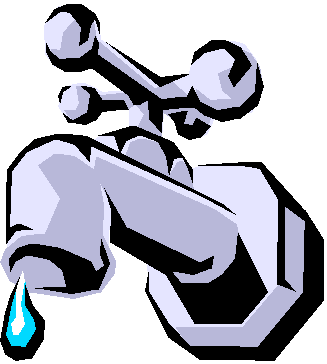 Wasser und Einbau eines Wasserzählers 1. Angaben zur antragstellenden Person_____________________________________	__________________________________Nachname (Grundstückseigentümer/in, bzw. Erbbauberechtigte/r)	Vorname___________________________________________________________________________vollständige Anschrift (Straße mit Hausnummer, PLZ, Ort)___________________________________________________________________________Kontaktmöglichkeit/en (Mobilfunk- oder Telefonnummer mit Vorwahl, E-Mail oder Faxnummer mit Vorwahl)2. Angaben zum BauvorhabenNummer im Bauantrags-Verzeichnis der Gemeinde Meeder (BV.Nr.):	6024.32:(ablesbar z.B. von der „Stellungnahme der Gemeinde“ oder Ihrem Bauantrag)	           Aktenzeichen und    4-stellige BV#   alternativ bitte ankreuzen, sofern zutreffend: 	 Ein Baugenehmigungsverfahren wurde nicht durchlaufen, weil … 					 … Bauantrag noch nicht gestellt, folgt jedoch.	 … (vorerst) reine Herstellung des Grundstücksanschlusses.  … Bauvorhaben ist genehmigungsfrei.3. Angaben zum Grundstücksanschluss__________________________________		__________________________________Gemeindeteil oder Gemarkung in der Gemeinde Meeder		Straße mit Hausnummer und/oder FlurnummerDer Grundstücksanschluss wird benötigt   für ein Wohngebäude mit ____________ Wohneinheiten			 Neubau	 Altbau   für ein sonstiges Gebäude mit der Nutzungsart ___________________________	 Neubau	 Altbau   (vorerst) zur reinen Erschließung des Grundstücks mit Trinkwasser. (Der Grundstücksanschluss wird dann vorerstso verlegt, dass dieser mit einem Flansch meist circa einen Meter entfernt von der Grundstücksgrenze endet.)4. Erforderliche Anlagen zum AntragSofern (vorerst) nur ein Grundstücksanschluss hergestellt werden soll, genügtein aussagekräftiger Lageplan Maßstab 1:500 (oder M 1:1.000)ggf. mit gewünschtem Leitungsverlauf des GrundstücksanschlussesSofern darüber hinaus an den Grundstücksanschluss (private) Verbrauchsleitungen angeschlossen werden sollen, wird zudem benötigteine aussagekräftige Beschreibung der geplanten Kundenanlage mit Lageplan, inklusiveGrundriss M 1:100 des Keller-, bzw. Ergeschoss mit eingezeichnetem, gewünschten Einführungspunkt der Hausanschlussleitung, ggf. mit gewünschtem Leitungsverlauf des GrundstücksanschlussesGeländeschnitt M 1:100 mit GebäudeStandardmäßig werden Wasserzähler im waagrechten Einbau Q3 4,0; R 80 (Qn 2,5 m³/h, vormals als ¾ Zoll-Wasseruhr bezeichnet) ausgegeben. Sofern eine größere Wasseruhr verbaut werden soll oder wenn es sich um ein Wohngebäude handelt mit über sechs Wohneinheiten, sowie bei allen landwirtschaftlich oder gewerblich genutzten Objekten mit Trinkwasserbedarf, ist zudem zwingend erforderlich:Berechnung des Spitzendurchflusses durch den Architekten oder ein Installateurunternehmenunter Angabe der daraus resultierenden „Wasserzählergröße“die Nennung des Unternehmers, der die Kundenanlage errichten soll undAngaben über eine etwaige Eigenversorgung (Regenwassernutzung, Hausbrunnen).5. Grundlagen dieses AntragsRechtliche Grundlagen für dieses Antragsformular, sowie für alle Angelegenheiten im Zusammenhang mit der öffentlichen Einrichtung zur Wasserversorgung (unter anderem Herstellung des Grundstücksanschlusses, der Kundenanlage und zum Wasserzähler) finden sich in der Satzung für die öffentliche Wasserversorgungseinrichtung der Gemeinde Meeder (Wasserabgabesatzung, kurz: WAS), der Beitrags- und Gebührensatzung zur WAS (kurz: BGS-WAS), sowie der Verordnung über Allgemeine Bestimmungen für die Versorgung mit Wasser (kurz: AVB WasserV) samt Ergänzenden Bestimmungen zur AVB WasserV, in der jeweils gültigen Fassung. Auf das Informationsblatt 30.info.41.2 wird verwiesen; die Lektüre wird dringend empfohlen.Eine zügige, möglichst komplikationsfreie, vor allem jedoch qualitativ hochwertige Herstellung des Grundstücks-anschlusses ist das erklärte Ziel der Gemeinde Meeder und im ureigenen Interesse der antragstellenden Person. Dies kann nur gelingen, wenn alle Beteiligten sich mit den in der Gemeinde Meeder bestehenden Regelungen auseinandersetzen und die Kommunikation untereinander nicht an wichtigen Stellen aussetzt. Insofern ist es unbedingt notwendig, dass neben dem frühzeitigen Einreichen dieses Antragsformulars darauf geachtet wird, dass alle Bautätigkeiten gut aufeinander abgestimmt werden. Diese Aufgabe fällt insbesondere den Bauherren zu, die als einzige die „Gesamtbaustelle“ einsehen können. Den Bauherren wird daher dringend empfohlen einen möglichst engen Kontakt zur Gemeinde Meeder zu pflegen und die Koordination - wo sinnvoll und möglich - zu übernehmen.Vor der Inbetriebnahme des Grundstücksanschlusses und insbesondere noch bevor die Leitungen verdeckt werden, hat eine Abnahme durch die Gemeinde Meeder zu erfolgen. Die Wasserleitung darf erst dann verdeckt/zugeschüttet werden, wenn der Wasserwart eine Fotodokumentation anfertigen konnte und entweder er selbst oder die Gemeindeverwaltung das Einverständnis (Freigabe) zum Schließen des Leitungsgrabens erteilt hat. Der Wasserzähler wird erst nach erfolgreicher Druckprüfung (Prüfprotokoll) fest installiert.6. UnterschriftMit der Unterschrift bestätigt die antragstellende Person die vorstehenden Angaben und akzeptiert die Grundlagen des Antrags. Ihr ist bewusst, dass der Antrag nicht bearbeitet werden kann, wenn die Unterschrift fehlt, die Anlagen zum Antrag nicht vollständig oder die Angaben nicht lesbar sind. Ein Wasserzähler wird erst fest installiert wenn der Gemeinde Meeder das Prüfprotokoll vorliegt und die Freigabe seitens der Gemeinde erfolgt ist.__________________________________		______________________________________Ort, Datum						Unterschrift Grundstückseigentümer/in (bzw. Erbbauberechtigte/r)Ergänzende Anträge     Antrag auf Schaffung der baulichen Voraussetzungen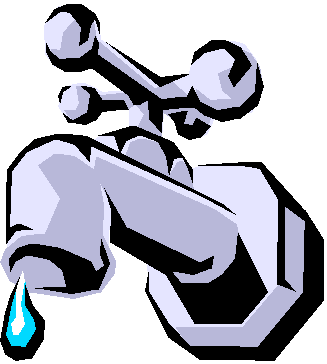 Laut gemeindlichem Satzungsrecht haben die Grundstückseigentümer die baulichen Voraussetzungen für die sichere Errichtung des Grundstücksanschlusses auf deren (privaten) Grundstücken zu schaffen. Demnach sind die erforderliche Erdarbeiten (Stichwort: Ausheben eines Leitungsgrabens), sowie die Herstellung und Abdichtung der Mauerdurchführung und ggf. weitere notwendige Arbeiten - mit Ausnahme der Verlegung des Grundstücks-anschlusses selbst - grundsätzlich durch die antragstellenden Personen in Auftrag zu geben bei einer geeigneten Tiefbaufirma.Mit meiner untenstehenden Unterschrift beantrage ich abweichend hiervon, dass die Gemeinde Meeder - zu meiner vollen Kostenlast (!) - eine geeignete Tiefbaufirma zur Schaffung der baulichen Voraussetzungen auch auf meinem privaten Grundstück (!) beauftragt. Ich erteile der Gemeinde Meeder und der durch sie beauftragten Firma zu diesem Zweck ein uneingeschränktes Betretungsrecht.__________________________________		______________________________________Ort, Datum						Unterschrift Grundstückseigentümer/in (bzw. Erbbauberechtigte/r)Erstattung von Anschschlusskosten     Kostenerstattung für InstallationsmaterialienDie Gemeindeverwaltung beauftragt mit der Herstellung von Grundstücksanschlüssen (GA) grundsätzlich ein Unternehmen aus dem Installateurverzeichnis der Gemeinde Meeder. Gemäß den einschlägigen Satzungsbestimmungen endet der GA mit der Hauptabsperrvorrichtung (vgl. Abbildung #1). Hieran schließt unmittelbar der Wasserzähler (#2) an. Um diesen ordnungsgemäß verbauen zu können, sind jedoch weitere Materialien notwendig. Allerdings sind diese nicht über den Kostenerstattungsanspruch nach § 8 der Beitrags- und Gebührensatzung zur Wasserabgabesatzung (kurz BGS-WAS) erfasst.Zur Vereinfachung der Installationsarbeiten, sowie der Abrechnung mit dem beauftragten Unternehmen, aber auch aus Gründen der Übersichtlichkeit bei der Kostenaufteilung wird daher Ihnen als Grundstückseigentümern dringend empfohlen, folgende Erklärung zusammen mit Ihrem Antrag auf Herstellung des Grundstücksanschlusses unterzeichnet abzugeben:Mit meiner untenstehenden Unterschrift beantrage ich abweichend von § 8 BGS-WAS, dass die durch die Gemeinde Meeder beauftragte Installationsfirma den Grundstücksanschluss nicht nur bis zur Hauptabsperrvorrichtung führt, sondern zu meiner vollen Kostenlast (!) bis einschließlich des Absperrventils, in nachfolgender Abbildung als Nummer 4 dargestellt. Die Kosten der entsprechend notwendigen Materialien sollen über den Kostenerstattungsbescheid der Gemeinde Meeder an meine Person weiterberechnet werden.1   Hauptabsperrvorrichtung 				Abbildung eines typischen Wasserzählerverbaus     (erste Armatur, Eingangsventil)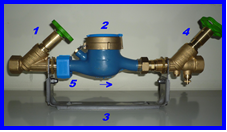 2   Wasserzähler3   Wasserzählerbügel4   Absperrventil kombiniert mit Rückflussverhinderer,     Prüfschraube & Entleerung5   Plombierschelle(Kleinteile, z.B. Schrauben, Muttern, usw.)				        Durchflussrichtung1. Angaben zur antragstellenden Person_____________________________________	__________________________________Nachname (Grundstückseigentümer/in, bzw. Erbbauberechtigte/r)	Vorname___________________________________________________________________________vollständige Anschrift (Straße mit Hausnummer, PLZ, Ort)2. Angaben zum BauvorhabenNummer im Bauantrags-Verzeichnis der Gemeinde Meeder (BV.Nr.):	6024.32:(ablesbar z.B. von der „Stellungnahme der Gemeinde“ oder Ihrem Bauantrag)	           Aktenzeichen und    4-stellige BV#3. Angaben zum Grundstücksanschluss__________________________________		__________________________________Gemeindeteil oder Gemarkung in der Gemeinde Meeder		Straße mit Hausnummer und/oder Flurnummer__________________________________		______________________________________Ort, Datum						Unterschrift Grundstückseigentümer/in (bzw. Erbbauberechtigte/r)Bitte schicken Sie das Formular rechtzeitig an							 diese Adresse zurück.							Vielen Dank!alternativ:		 per Fax an:		09566 9223-33		 per E-Mail an:	info@gemeinde-meeder.de		 durch Einwurf in den Rathaus-Briefkasten beim Hauseingang		 durch persönliche Abgabe:      Rathaus, 1. Stock, Zimmer 009, BauabteilungSollten Sie Fragen zu diesem Formular haben wenden Sie sich bitte fernmündlich an		     Herrn Jugenheimer, Telefonnummer 09566 9223-26		     (bzw. per E-Mail: Marko Jugenheimer@gemeinde-meeder.de).Bei technischen Fragen wenden Sie sich bitte an den Wasserwart, Herrn Andreas Lutz, Mobilfunknummer 0157 83 9223-43.Platz für eigene Anmerkungen:___________________________________________________________________________________________________________________________________________________________________________________________________________________________________________________________________________________________________________________________________________________________________________________________________________________________________________________